Unit codeCO368Unit nameReflective Practice: The Therapeutic RelationshipAssociated higher education awardsBachelor of CounsellingDurationOne semesterLevelAdvancedUnit coordinatorNeil RobertsCore/electiveCoreWeightingUnit credit points:	10Course credit points:	240Delivery modeFace-to-face on siteStudent workloadFace-to-face on siteContact hours	35 hoursReading, study, and assignment preparation	115 hoursTOTAL	150 hoursStudent workloadStudents requiring additional English language support are expected to undertake an additional one hour per week.Prerequisites/    co-requisites/ restrictionsCo-requisiteCO367	Reflective Practice: Consolidating FoundationsRationalePsychotherapy and neuroscience research conducted during the last two decades has consistently suggested that the therapeutic relationship between the counselling practitioner and client is a major predictor and determinant of effective therapeutic outcomes. This unit is the second of the reflective practice units and is designed to assist students to explore and assimilate important dimensions of what both counselling practitioner and client bring to the relational encounter of therapy in the context of their developing personal practice framework. This is accomplished through intentional and critical reflection on students’ growing experiences of practice as it occurs within their individual practicum placements. Students will also examine several therapeutic relationship models, the various perceptions the major schools of counselling have of the therapeutic relationship and attachment theory. They will also continue to explore the implications of a Christian worldview as it applies to this relationship.Prescribed text(s)Gelso, C. J. (2018). The therapeutic relationship in psychotherapy practice: An integrative perspective. New York, NY. Routledge.Recommended readingsBooksBaldwin, M. (2013). The use of self in therapy (3rd ed.). New York, NY: Taylor & Francis. Charura, D. & Paul, S. (2014). The therapeutic relationship handbook: Theory and practice. New York, NY: OUP. Clarkson, P. (2003). The therapeutic relationship. London, UK: Whurr.Corey, G. (2013). The art of integrative counselling (3rd ed.). Belmont, CA: Brooks/Cole.Duncan, B., Miller, S., Wampold, B., & Hubble, M. (Eds). (2010). The heart and soul of change: Delivering what works in therapy (2nd ed.). Washington, DC: American Psychological Association.1Geller, S., & Greenberg, L. (2012). Therapeutic presence: A mindful approach to effective therapy. Washington, DC: APA. Norcross, J. C. (2011). Psychotherapy relationships that work: Therapist contributions and responsiveness to patients. Oxford, UK: Oxford University Press.Purdie, N., Dudgeon, P., & Walker, R. (2010). Working together: Aboriginal and Torres Strait Islander mental health and wellbeing principles and practice. Canberra: Australian Government Department of Health and Ageing. Rowan, J., & Jacobs, M.  (2002). The therapist’s use of self. Maidenhead, UK: Open University Press.1JournalsJournal of Psychology and TheologyJournal of Psychology and ChristianityJournal of Pastoral Care and CounsellingJournal of Psychotherapy IntegrationIn addition to the resources above, students should have access to a Bible, preferably a modern translation such as The Holy Bible: The New International Version 2011 (NIV 2011) or The Holy Bible: New King James Version (NKJV).These and other translations may be accessed free on-line at http://www.biblegateway.com.  The Bible app from LifeChurch.tv is also available free for smart phones and tablet devices.Specialist resource requirementsDigital recording deviceContentThe therapeutic relationship as a core counselling conditionThe therapeutic relationship as a common factor in effective counselllingModels of the therapeutic relationshipFirst Australians and multicultural implications for developing a therapeutic relationshipMajor schools of counselling and the therapeutic relationshipThe neuroscience of the therapeutic relationship Transference and counter-transference Resonance, resistance Implications of attachment for the therapeutic relationship and processThe counsellor’s use of self in the therapeutic relationshipChristian worldview perspectives on the therapeutic relationshipLearning outcomesOn completion of this unit, students will have demonstrated that they have:analysed theoretical concepts and processes, and investigated how these influence the therapeutic relationship;examined therapeutic relationship literature, including Indigenous and multicultural perspectives; critically reflected on the personal relevance of therapeutic relationship dynamics;refined the ability to establish effective therapeutic relationships and conduct effective counselling interviews;analysed the effectiveness of their therapeutic relationship skills and use of self in counselling interviews based on client feedback;integrated Christian worldview and different philosophical understandings of the therapeutic relationship; andcommunicated at an appropriate tertiary standard with special attention to correct grammars, punctuation, spelling, vocabulary, usage, sentence structure, logical relations, style, referencing, and presentation.Assessment tasksIn order to receive the minimum of a passing grade in this unit, the student must receive a passing grade in Task 3.Task 1: Reflective EssayStudents are to write a reflective essay based on their own experience as a counselling client that considers aspects of the therapeutic relationship, the therapist’s use of self, transference, resistance, attachment theory, and any relevant cultural factors.  Reference should be made to recent literature, including that from a Christian worldview perspective, looking particularly at the neuroscience research.Word Length/Duration:	2,000 wordsWeighting:	40%Learning Outcomes:	1-3, 6, 7Assessed:	Week 7Task 2: Video plus Interpersonal Process Recall (IPR) and Report  Students are to take a video recording of a counselling session conducted while on practicum to their lecturer and participate in an IPR session. They are then to prepare a written report on this IPR session which critically reflects on the learning gained in relation to:understanding and use of self as a person in relationship; the theoretical dimensions of the therapeutic relationship discussed in this unit; an integration of the values and principles of a Christian worldview that undergird an effective therapeutic relationship; andthe application of learning to the student’s developing practice framework with respect to the therapeutic relationship.Word Length/Duration:	Interview: - 20 minutes; Report - 2,000 wordsWeighting:	Interview 30%; Report 30%Learning Outcomes:	1-7Assessed:	Week 15 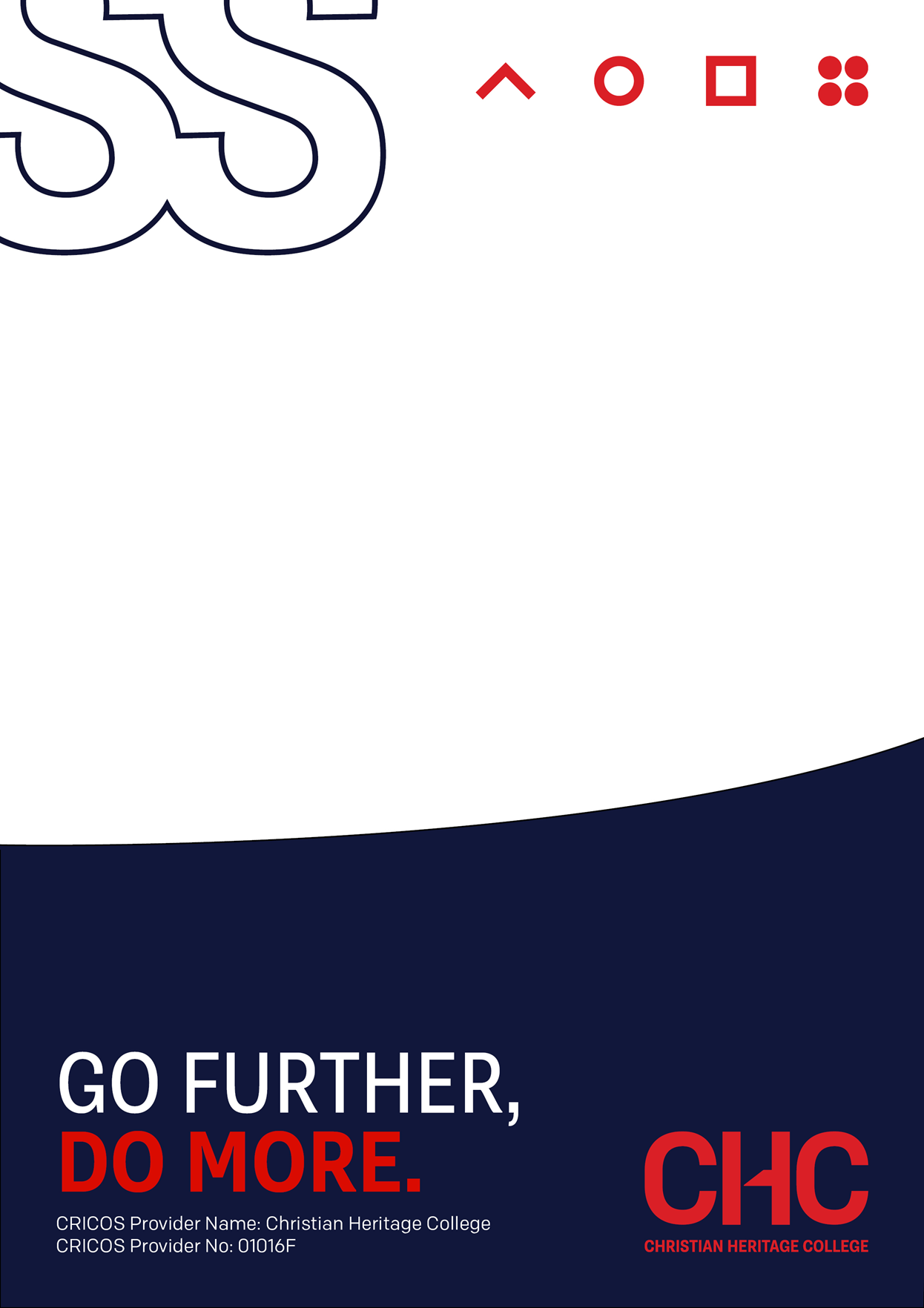 